                                                                                                          УТВЪРЖДАВАМ:.............                                                                                    Вяра Церовска                                                                                    Кмет на Община ПерникДОКУМЕНТАЦИЯЗА УЧАСТИЕв процедура за определяне на изпълнител за обществена поръчка чрез публично състезание с предмет:ДОСТАВКА НА НОВИ СПЕЦИАЛИЗИРАНИ СЪДОВЕ ЗА БИТОВИ ОТПАДЪЦИ ЗА НУЖДИТЕ НА ОБЩИНА ПЕРНИК по обособени позиции (ОП): ОП-1: Контейнери за битови отпадъци тип „Бобър” или еквивалент- 35 бр; ОП-2: Кофи за битови отпадъци 110 л.- 773 бр.Възложителят предоставя пълен достъп по електронен път до документацията за участие в процедурата на посочения в обявлението профил на купувача https://pernik.nit.bg/proczeduri-po-zop-2019/dostavka-na-speczializirani-sdove-za-bitovi-otpadczi-za-nuzhdite-na-obshhina-pernik/	от датата на публикуване на решението и обявлението за обществената поръчкаСъгласувал:Инж. В. КараилиевЗам. кметБ. АлексовДиректор СИЕГ. ГанчеваНачалник отдел ОПИзготвил техн. частС. ИлиеваГр.Перник 2019г. СЪДЪРЖАНИЕ:УКАЗАНИЯ ЗА УЧАСТИЕ В ОБЩЕСТВЕНАТА ПОРЪЧКА:ОБЩИ УСЛОВИЯДОКУМЕНТАЦИЯ ЗА УЧАСТИЕ И РАЗЯСНЕНИЯ ПО НЕЯ3. ИЗИСКВАНИЯ КЪМ УЧАСТНИЦИТЕОФЕРТАОЦЕНКА НА ОФЕРТИТЕ И ИЗБОР НА ИЗПЪЛНИТЕЛСКЛОЧВАНЕ НА ДОГОВОРКОМУНИКАЦИЯ МЕЖДУ ВЪЗЛОЖИТЕЛЯ И УЧАСТНИЦИТЕДОПЪЛНИТЕЛНИ УКАЗАНИЯ ЗА ПОДГОТОВКА НА ОБРАЗЦИТЕ НА ДОКУМЕНТИТЕ9. ДРУГИ УКАЗАНИЯПРИЛОЖЕНИЯ:Приложение № 1 — Техническа спецификация за обособена позиция № 1, 2Приложение № 2 — Проект на договорПриложение № 3 — ОбразциОбразец №1 - Опис на документите, съдържащи се в офертатаОбразец № 2 - Единен европейски документ за обществени поръчки (ЕЕДОП)Образец № 3 - Декларация по чл. 40, ал. 1 от ППЗОП за лицата по чл. 54, ал. 2 и чл. 55, ал. 3 от ЗОПОбразец № 4 - Техническо предложение за изпълнение на поръчкатаОбразец № 5а - Ценово предложение за обособена позиция № 1Образец № 56 - Ценово предложение за обособена позиция № 2УКАЗАНИЯ ЗА УЧАСТИЕ В ОБЩЕСТВЕНАТА ПОРЪЧКА:ОБЩИ УСЛОВИЯНастоящата документация е съставена съгласно изискванията на чл. 31 от Закона за обществените поръчки (ЗОП).Решението за откриване на процедурата,обявлението за оповестяване откриването на процедурата за възлагане на обществената поръчка и настоящата документация са публикувани в „Профила на купувача” на Възложителя община Перник с адресhttps://pernik.nit.bg/proczeduri-po-zop-2019/dostavka-na-speczializirani-sdove-za-bitovi-otpadczi-za-nuzhdite-na-obshhina-pernik/По всички въпроси, отнасящи се до възлагането на обществената поръчка, които не са задължителна част на документацията за участие се прилага Закона за обществените поръчки.Възложител:Възложител на настоящата поръчка е Кмета на Община Перник на основание чл.5, ал.2, т.9, предложение първо от ЗОП. Възложителят взема решение за откриване на процедура за вълагане на обществена поръчка, с което одобрява обявлението за обществена поръчка и документацията за участие в процедурата.Правно основание за откриване на процедурата (правно основание за избор на процедурата):Обществената поръчка се възлага по реда на чл. 18, ал. 1, т. 12 от Закона за обществените поръчки (ЗОП), във връзка с чл. 20, ал. 2, т. 2 от ЗОП.Съгласно разпоредбата на чл. 20, ал. 2, т. 2 от ЗОП, когато планираната за провеждане поръчка за доставка е на прогнозна стойност в диапазона от 70 000 лева без ДДС до 280 000 лв. лева без ДДС, Възложителят прилага процедурите по чл. 18, ал. 1, т. 12 или т. 13 на ЗОП. В случая, прогнозната стойност на обществена поръчка е 56250 лв. без ДДС. Тъй като общата стойност на поръчката ведно с предходни договори надвишава стойностга по чл. 20, ал.3, т. 2 от ЗОП и предвид обстоятелството, че не са налице основания за провеждане на „пряко договаряне”, състезателен диалог или някоя от процедурите на договаряне, безспорно е налице възможност обществената поръчка да бъде възложена чрез публично състезание. Този ред за възлагане в най-голяма степен гарантира публичността при възлагане на настоящата обществена поръчка, респ. прозрачностга при разходването на финансовите средства. С цел да се осигури максимална публичност, респ. да се постигнат и най-добрите за Възложителя условия, настоящата обществена поръчка се възлага именно по посочения вид процедура.В процедурата за възлагане на обществената поръчка може да участва всяко българско или чуждестранно физическо или юридическо лице, както и техни обединения, както и всяко друго образувание, коего има право да изпълнява строителство, доставка или услуги, съгласно законодателството на държавата, в която то е установено.За нерегламентираните в настоящата документация за участие условия по провеждането на процедурата се прилагат разпоредбите на ЗОП и Правилника за прилагането му, както и приложимите национални и международни нормативни актове, с оглед предмета на поръчката. Публичното състезание е вид процедура за възлагане на обществени поръчки, при която всички заинтересовани лица могат да подадат оферта.1.3. Предмет на поръчката:Предметът на обществената поръчка е ДОСТАВКА НА НОВИ СПЕЦИАЛИЗИРАНИ СЪДОВЕ ЗА БИТОВИ ОТПАДЪЦИ ЗА НУЖДИТЕ НА ОБЩИНА Перник по обособени позиции (ОП):ОП-1: Контейнери за битови отпадъци тип „Бобър” или еквивалент- 35 бр.;ОП-2: Кофи за битови отпадъци 110 л.- 773 бр.Лицата, които желаят да участват в тази обществена поръчка могат да подадат оферта за една или повече обособени позиции.                      1.4. Обект на обществената порьчкаОбект на настоящата обществена поръчка е изпълнение на „доставка“ по смисъла на чл. 3, ал. 1, т. 2 от ЗОП.Код по CPV номенклатура — 34928480 — контейнери и кофи за отпадъци и смет.Допълнителен код по CPV номенклатура- 44613800- контейнери за отпадъци.Пълна информация относно предмета на поръчката, в това число цели и обхват на дейностите, изисквания към начина и реда за изпълнението им се съдържат в Техническата спецификация, неразделна част от документацията на настоящата обществена поръчка.1.5. Цена. Гаранция и начин за плащане.            За изпълнението на предмета на Договора, ВЪЗЛОЖИТЕЛЯТ се задължава да заплати на ИЗПЪЛНИТЕЛЯ Обща цена в размер на………………/цифром и словом/ лева  без включен ДДС за ……………..броя., съответно ……………….. лева с включен ДДС., съгласно Цевоното му предложение, неразделна част от настоящия Договор.Цена за доставка на един брой изделие …………. /цифром и словом/ лева  без включен ДДС. Посочената цена е крайна и включва всички разходи и възнаграждения на ИЗПЪЛНИТЕЛЯ за изпълнение на предмета на настоящия Договор.           Посочената в Договора цена остава непроменена за срока на действието му.Изпълнителят гарантира изпълнението на произтичащите от настоящия договор свои задължения с гаранция за добро изпълнение в размер на ..……... лв. (словом………………), представляващи 2 % от неговата стойност без вкл. ДДС.Когато участникът, определен за изпълнител на обществената поръчка избере гаранцията за изпълнение на договора да бъде предоставена под формата на парична сума, същата се превежда по следната банкова сметка:Титуляр: ОБЩИНА Перник           Банка: ЦКБ клон Перник          IBAN: ……………          BIC: ……………..Когато участникът, определен за изпълнител на обществената поръчка избере гаранцията за изпълнение да бъде банкова гаранция, тогава в нея трябва да бъде изрично записано, че е:-безусловна и неотменима;-в полза на Община Перник;-със срок на валидност най-малко 30 дни след срока на изпълнение на договора;Когато участникът, определен за изпълнител на обществената поръчка избере да представи гаранция за изпълнение под формата на Застраховка, която обезпечава изпълнението чрез покритие на отговорността на изпълнителя, то застраховката следва да отговаря на следните изисквания:-Застрахователната сума по застраховката следва да бъде равна на 2% (два процента) от цената на договора, без ДДС;-застраховката трябва да бъде склочена за конкретния договор и в полза на Община Перник; -застрахователната премия трябва да е изплатена еднократно;-със срок на валидност най-малко 30 дни след срока на изпълнение на договора;           Възложителят  задържа и се удовлетворява от гаранцията, когато е налице една от следните хипотези: 1. изпълнителят просрочи изпълнението на някое от задълженията си по договора с повече от 10 дни; 2. договорът се прекрати по вина на изпълнителя. Възложителят има право да усвои сумата от гаранцията, без това да го лишава от правото да търси обезщетение за претърпени вреди. При липса на възражения по изпълнението на договора възложителят освобождава гаранцията по ал.1 в срок от 30 дни след приключване на изпълнението, без да дължи лихви за периода, през който средствата законно са престояли при него. Гаранцията за изпълнение не се освобождава от възложителя, ако в процеса на изпълнение на договора е възникнал спор между страните относно неизпълнение на задълженията и въпросът е отнесен за решаване пред съд. При решаване на спора в полза на възложителя, той може да пристъпи към усвояване на гаранцията за изпълнение. Плащането на цената, посочена в чл.4, ал.1 от договора, ще е  разсрочено- по следния начин:-първоначалната (авансова) вноска в размер на 20% от общата стойност на договора, заедно с ДДС, при подписване на договора и представяне на фактура от страна на ИЗПЪЛНИТЕЛЯ.-второ плащане в размер на 30% от стойността на договора в срок до 30 (тридесет) календарни дни от подписването на приемно-предавателен протокол между ВЪЗЛОЖИТЕЛЯ и ИЗПЪЛНИТЕЛЯ и представянето на фактура.-трето плащане в размер на 20% от стойността на договора до 30 (тридесет) календарни дни след представянето на фактура.-четвърто плащане в размер на 30% от стойността на договора до 30 (тридесет) календарни дни от представянето на фактура. Плащането ще се извърши по банков път в лева, в 30 дневен срок след съставяне на двустранен приемо-предавателен протокол за извършена доставка и след представяне на платежен документ- фактура за всяко плащане, която съдържа номера на договора и неговия предмет. Електронна фактура може да бъде представена на адрес: obstina@pernik.bgПървичният счетоводен документ (фактура) следва да бъде изготвен съгласно изискванията на ЗСч и да притежава задължителните минимални реквизити, посочени в чл. 6, ал. 1 от същия закон. В случай, че изпълнителят е регистриран по ЗДДС, издаденият от него първичен счетоводен документ следва да е изготвен и при спазване на разпоредбите на ЗИС. Плащането се извършва по посочена от Изпълнителя банкова сметка, а именно: IBAN: ……….. BIC: ………….. при Банка ………….. ИЗПЪЛНИТЕЛЯТ е длъжен да уведомява писмено ВЪЗЛОЖИТЕЛЯ за всички последващи промени по ал.3 в срок от 3 (три) дни, считано от момента на промяната. В случай че ИЗПЪЛНИТЕЛЯТ не уведоми ВЪЗЛОЖИТЕЛЯТ в този срок, счита се, че плащанията са надлежно извършени.Когато за частта от доставката, която се изпълнява от подизпълнител, изпълнението може да бъде предадено отделно от изпълнението на останалите доставки, подизпълнителят представя на ИЗПЪЛНИТЕЛЯ отчет за изпълнението на съответната част от доставката, заедно с искане за плащане на тази част пряко на подизпълнителя (когато е приложимо).ИЗПЪЛНИТЕЛЯТ се задължава да предостави на ВЪЗЛОЖИТЕЛЯ отчета и искането за плащане на подизпълнителя в срок до 15 (петнадесет) дни от получаването му, заедно със становище, от което да е видно дали оспорва плащанията или част от тях като недължими.1.6. ПРОГНОЗНА СТОЙНОСТ ЗА ИЗПЬЛНЕНИЕ НА ПОРЪЧКАТАПрогнозната стойност на порьчката е 56250 лв. без ДДС (сто и петнадесет хиляди петстотин деветдесет и осем лева и тридесет и три стотинки), разпределена както следва:ОП-1: Контейнери за битови отпадъци тип „Бобър” или еквивалент -35 бр.- 18750 лв. без ДДС,ОП-2: Кофи за битови отпадъци 110 л. – 773 бр.- 37500 лв. без ДДС.Посочените стойности на порьчката като цяло, както и на всяка обособена позиция са максималните определени от Възложителя и участник, който предложи по-висока цена за изпълнение от посочените максимални, ще бъде отстранен от процедурата.1.7. Възможност за представяне на варианти в офертите.Няма възможност за представяне на варианти в офертите.1.8. Място за изпълнение (доставка):Територията на Община Перник — франко склад на Възложителя.1.9. СрокСрок за изпълнение на обществената поръчка, за всяка от обособените позиции, не повече от 20 календарни дни, след получаване на заявка от Възложителя.Точният срок за изпълнение трябва да се оферира от участника в техническото му предложение за съответната обособена позиция.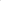 2. ДОКУМЕНТАЦИЯ ЗА УЧАСТИЕ И РАЗЯСНЕНИЯ ПО НЕЯОт датата на публикуването на обявлението за обществената поръчка, на всички заинтересовани лица, се предоставя пълен достьп по електронен път до документацията за участие в процедурата на сайта на Община Перник, раздел „Профил на купувача https://pernik.nit.bg/proczeduri-po-zop-2019/dostavka-na-speczializirani-sdove-za-bitovi-otpadczi-za-nuzhdite-na-obshhina-pernik/Участниците в процедурата следва да прегледат и да се съобразят с всички указания, образци, условия и изисквания, посочени в Документацията.За нерегламентираните в настоящата документация условия по провеждане на процедурата се прилагат разпоредбите на Закона за обществените поръчки и подзаконовите му нормативни актове, както и приложимите национални и международни нормативни актове, свързани с предмета на поръчката.При писмено искане за разяснения по условията на обществената поръчка, направено до 7 дни преди изтичането на срока за получаване на оферти, выложителят публикува в профила на купувача писмени разяснения, в срок до 3 дни от получаване на искането.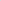 Разясненията се предоставят само чрез публикуване на отговорите в профила на купувача.Промяна на обявените условияВъзложителят може да направи промени в обявлението и/или документацията на обществена поръчка по собствена инициатива или по искане на заинтересовано лице, направено в срок до три дни от публикуване на обявлението за обществена поръчка. Обявлението за изменение или допълнителна информация и решението, с което то се одобрява, се изпращат за публикуване в срок до 7 дни от публикуването в РОП на обявлението за обществена поръчка (чл. 179 от ЗОП).След изтичане на горепосочените срокове выложителят може да публикува многократно обявления за изменение или допълнителна информация за промени в условията на процедурата само когато удължава обявените срокове.Когато се удължава срокът за подаване на оферти, се взема предвид времето, необходимо за отразяване на разясненията или промените при подготовкана офертите.С публикуването на обявлението за изменение или допълнителна информация се смята, че всички заинтересовани лица са уведомениМясто и условия за получаване на документация:Възложителят предоставя неограничен, пълен, безплатен и пряк достьп до документацията за участие на адрес:  https://pernik.nit.bg/proczeduri-po-zop-2019/dostavka-na-speczializirani-sdove-za-bitovi-otpadczi-za-nuzhdite-na-obshhina-pernik/3. ИЗИСКВАНИЯ КЪМ УЧАСТНИЦИТЕ3.1. Общи изисквания — за всички обособени позицииВ обявената процедура за възлагане на обществената поръчка може да участва всяко българско или чуждестранно физическо или юридическо лице или техни обединения, както и всяко друго образувание, коего има право да изпълнява услуги съгласно законодателството на държавата, в която то е установено и което отговаря на Закона за обществените поръчка, Правилника за неговото прилагане и на изискванията на Възложителя, посочени в настоящата документация за участие.3.1.1. В случай че участникът е обединение, което не е регистрирано като самостоятелно юридическо лице, участникът представя оригинал или заверено копие от документ, от който да е видно правното основание за създаване на обединението, както и следната информация във връзка с конкретната обществена поръчка:-правата и задълженията на участниците в обединението; -разпределението на отговорността между членовете на обединението; -дейностите, които ще изпълнява всеки член на обединението.Участниците в обединението трябва да определят партньор, който да представлява обединението за целите на поръчката, като същият може да е посочен в договора, или в друг документ, подписан от членовете на обединението. В документът за създаване на обединението задължително следва да има клауза, според която членовете на обединението отговарят при условията на солидарна отговорност за изпълнение на поръчката, ако същата бъде възложена за изпълнение на обединението.Не се допускат промени в състава на обединението след подаване на офертата.Когато участникът, определен за изпълнител е неперсонифицирано обединение на физически и/или юридически лица, выложителят няма изискване за създаване на юридическо лице, но договорът за обществена поръчка се сключва след като изпълнителят представи пред выложителя заверено копие от удостоверение за данъчна регистрация и регистрация по БУЛСТАТ на създаденото обединение или еквивалентни документи съгласно законодателството на държавата, в която обединението е установено.При участие на клон на чуждестранно лице се спазват изискванията на чл.36 от ППЗОП.Лице, което участва в обединението или е дало съгласие и фигурира като подизпълнител в офертата на друг участник, не може да представя самостоятелна оферта.В настоящата обществена поръчка едно физическо или юридическо лице може да участва само в едно обединение.ВАЖНО ! ! !Сьгласно чл.46, ал.1 от ППЗОП участниците са длъжни да уведомят писмено възложителя в 3-дневен срок, в случай че се окажат свързани лица с друг участник в настоящата порьчка.За обединения, които не са юридически лица, съответствието с критериите за подбор се доказва от обединението участник, а не от всяко от лицата, включени в него, с изключение на съответна регистрация, представяне на сертификат или друго условие, необходимо за изпьлнение на порьчката, сьгласно изискванията на нормативен или административен акт и сьобразно разпределението на участието на лицата при изпьлнение на дейностите, предвидено в договора за сьздаване на обединението.3.1.2. Използване на капацитета на трети лицаУчастниците могат за конкретната поръчка да се позоват на капацитета на трети лица, независимо от правната връзка между тях, по отношение на критериите, свързани с икономическото и финансовото състояние, техническите способности и професионалната компетентност. По отношение на критериите, свързани с професионална компетентност, кандидатите или участниците могат да се позоват на капацитета на трети лица само ако лицата, с чиито образование, квалификация или опит се доказва изпълнение на изискванията на възложителя, ще участват в изпълнението на частта от поръчката, за която е необходим този капацитет. Когато кандидаты или участникът се позовава на капацитета на трети лица, той трябва да може да докаже, че ще разполага с техните ресурси, като представи документи за поетите от третите лица задължения. Третите лица трябва да отговарят на съответните критерии за подбор, за доказването на които кандидаът или участникьт се позовава на техния капацитет и за тях да не са налице основанията за отстраняване от процедурата.Кандидатът или участникът може да замени трето лице, когато е установено, че третото лице не отговаря на условията на выложителя, когато това не води до промяна на техническото предложение. Когато кандидат или участник в процедурата е обединение от физически и/или юридически лица, той може да докаже изпълнението на критериите за подбор с капацитета на трети лица при спазване на гореописаните условия.3. 1.3. ПодизпълнителиКандидатите и участниците посочват в заявлението или офертата подизпълнителите и дела от поръчката, който ще им въложат, ако възнамеряват да използват такива. В този случай те трябва да представят доказателство за поетите от подизпълнителите задължения. Подизпълнителите трябва да отговарят на сьответните критерии за подбор съобразно вида и дела от порьчката, който ще изпълняват, и за тях да не са налице основания за отстраняване от процедурата. Кандидатът или участникът може да замени подизпълнител, когато е установено, че подизпълнителят не отговаря на условията на възложителя, когато това не води до промяна на техническото предложение.Независимо от възможностга за използване на подизпълнители отговорностга за изпълнение на договора за обществена поръчка е на изпълнителя.След сключване на договора и най-късно преди започване на изпълнението му, изпълнителят уведомява възложителя за името, данните за контакт и представителите на подизпълнителите, посочени в офертата. Изпълнителят уведомява възложителя за всякакви промени в предоставената информация в хода на изпълнението на поръчката.Замяна или включване на подизпълнител по време на изпълнение на договор за обществена поръчка се допуска по изключение, когато възникне необходимост, ако са изпълнени едновременно следните условия:1). за новия подизпълнител не са налице основанията за отстраняване в процедурата;2). новият подизпълнител отговаря на критериите за подбор, на които е отговарял предишният подизпълнител, включително по отношение на дела и вида на дейностите, които ще изпълнява, коригирани съобразно изпълнените до момента дейности.В срок до 3 дни от склочването на договор за подизпълнение или на допълнително споразумение за замяна на посочен в офертата подизпълнител изпълнителят изпраща копие на договора или на допълнителното споразумение на выложителя заедно с доказателства, че са изпълнени условията по чл. 66, ал. 2 и 1 1 от ЗОП.3.2.	Изисквания за личното състояние — за всички обособени позицииОт участие в обществената поръчка се отстранява участник, за който е налице което и да е от следните обстоятелства по чл. 54, ал. 1, т. 1, т. 2, т. З, т. 4, т. 5, т. 6 и т. 7 от Закона за обществените поръчки, а именно:е осъден с влязла в сила присъда, освен ако е реабилитиран, за престьпление по чл. 108а, чл. 159а — 159г, чл. 172, чл. 192а, чл. 194 — 217, чл. 219 — 252, чл. 253 — 260, чл. 301 —307, чл. 321, чл. 321а и чл. 352 — 353е от Наказателния кодекс;е осъден с влязла в сила присъда, освен ако е реабилитиран, за престъпление, аналогично на тези по т. 3.2.1 „ в друга държава членка или трета страна;има задължения за данъци и задължителни осигурителни вноски по смисъла на чл. 162, ал. 2, т. 1 от Данъчно-осигурителния процесуален кодекс и лихвите по тях, към държавата или към общината по седалището на выложителя и на кандидата или участника, или аналогични задължения, установени с акт на компетентен орган, съгласно законодателството на държавата, в която участникът е установен, освен ако е допуснато разсрочване, отсрочване или обезпечение на задълженията или задължението е по акт, който не е влязъл в сила;Горното обстоятелство не се прилага, когато се налага да се защитят особено важни Държавни или обществени интереси или размерът на непатените дължими данъци и социалноосигурителни вноски е не повече от 1 на сто от сумата на годишния общ оборот за последната приключена финансова година.е налице неравнопоставеност в случаите по чл. 44, ал. 5 от ЗОП;е установено, че:а) е представил документ с невярно съдържание, свързан с удостоверяване липсата на основания заотстраняване или изпълнението на критериите за подбор;б) не е предоставил изискваща се информация, свързана с удостоверяване липсата на основания за отстраняване или изпълнението на критериите за подбор;е установено с влязло в сила наказателно постановление или съдебно решение, че при изпълнение на договор за обществена поръчка е нарушил чл. 118, чл. 128, чл. 245 и чл. 301 - 305 от Кодекса на труда или аналогични задължения, установени с акт на компетентен орган, съгласно законодателството на държавата, в която кандидаты или участникът е установен;е налице конфликт на интереси, който не може да бъде отстранен.При участие на подизпьлнители или използване капацитета на трети лица, за същите следва да не са налице горните основания за отстраняване от процедурата.Основанията по чл.54, ал. 1, т. 1, т. 2 и т. 7 от 30П се отнасят за лицата, които представляват участника, членовете на управителни и надзорни органи и за други лица, които имат правомощия да упражняват контрол при вземането на решения от тези органи.Когато участникът е обединение от физически и/или юридически лица, изискванията на чл. 54, ал. 1 от ЗОП, се прилагат за всеки член на обединението.Когато за участник е налице някое от основанията по чл. 54, ал. 1 преди подаване на офертата, той има право да представи доказателства, че е предприел мерки, които гарантират неговата надеждност, въпреки наличието на съответното основание за отстраняване, съгласно чл. 56 от ЗОП.Основанията за отстраняване се прилагат съобразно чл. 57 от ЗОП.3.3.Специфични основания за изключванеУчастниците в настоящата обществена поръчка и контролираните от тях лица следва да НЕ са регистрирани в юрисдикции с преференциален данъчен режим, съгласно чл. 3 от Закона за икономическите и финансовите отношения с дружествата, регистрирани в юрисдикции с преференциален данъчен режим, контролираните от тях лица и техните действителни собственици.Свързани лица, съгласно §2, т. 45 от ДР на ЗОП, във връзка с §1, т. 13 и 14 от ДР на Закона за публичното предлагане на ценни книжа, не могат да бъдат самостоятелни участници и в настоящата обществена поръчка.Забележка:Съгласно §1, т. 13 от ДР на Закона за публично предлагане на ценни книжа „свързани лица” са:а) лицата, едното от които контролира другото лице или негово Дъщерно Дружество;     б) лицата, чиято Дейност се контролира от трето лице;     в) лицата, които съвместно контролират прето лице;    г) съпрузите, роднините по права линия без ограничения, роднините по съребрена линия до четвърта степен включително и роднините по сватовство до четвърта степен втючително.Съответно, съгласно §1, т. 14 от ДР на Закона за публично преолагане на ценни книжа „ контрол ” е налице, когато едно лице:а) притежава, включително чрез Дъщерно Дружество или по силата на споразумение с друго лице, над 50 на сто от броя на гласовете в общото събрание на едно Дружество или друго юридическо лице; ИЛИб) може да определя пряко или непряко повече от половината от членовете на управителния или контролния орган на едно юридическо лице; илив) може по друг начин да упражнява решаващо влияние върху вземането на решения във връзка с дейността на юридическо лице.Лицата следва да отбележат в съответното поле в Част Ш: Основания за изключване, Буква Г: „Други основания за изключване, които могат да бъдат предвидени в националното законодателство на възлагащия орган или выложителя на държава членка” от ЕЕДОП наличието или липсата на специфични основания за отстраняване по отношение на тях. Ако по отношение на тях липсват такива основания се отбелязва отговор ”НЕ” и в полето се декларира, че:1/ не са свързани лица, съгласно 52, т. 45 от ДР на ЗОП, във връзка с 51, т. 13 и 14 отДР на Закона за публичното предлагане на ценни книжа с други участници в процедурата;2/ лицето и контролираните от него лица не са регистрирани в юрисдикция с преференциален данъчен режим. В случай че, участника и контролираните от него лица са регистрирани в юрисдикция с преференциален данъчен режим, но са приложими изюпоченията по чл. 4 от ЗИФОДРЮПДРСЛТДС, се посочва конкретното изключение. Ако по отношение на лицето са налице специфитши основания за отстраняване в съответното поле се посочва ”ДА” и се декларира кои основания са налице, респ. предприетите мерки;3/ Не е налице осъждания за престьпления по чл. 194 — 208, чл. 213а — 217, чл. 219252 и чл. 254а-260 от Наказателния кодекс. Посочва се информация за престьпления, аналогични на описаните, когато лицата са осъдени в друга държава членка на ЕС или трета страна.При участие на подизпьлнители или използване капацитета на трети лица, за същите следва да не са налице горните специфични основания за отстраняване от процедурата, като обстоятелствата трябва да бъдат декларирани от тях в Част Ш, Буква Г в ЕЕДОП.Участник се отстранява от процедурата, ако е налице някое от горепосочените основания, както и ако е налице и някое от обстоятелствата по чл. 107 от ЗОП:а) участник, който не отговаря на поставените критерии за подбор или не изпълни друго условие, посочено в обявлението за обществена поръчка или в документацията;б) участник, който е представил оферта, която не отговаря на:-предварително обявените условия на поръчката;-правила и изисквания, свързани с опазване на околната среда, социалното и трудовото право, приложими колективни споразумения и/или разпоредби на международното екологично, социално и трудово право, които са изброени в приложение № 10 към чл. 115 ЗОП;в) участник, който не е представил в срок обосновката по чл. 72, ал. 1 ЗОП или чиято обосновка не е приета съгласно чл. 72, ал.3 от ЗОП;г) участници, които са свързани лица.3.3. Доказването на липсата на основанията за отстраняване се извършва по реда на чл. 58 от ЗОП.Документите, чрез които се доказва липсата на основания за отстраняване на участника (представят се преди подписване на Договора). са: свидетелство за съдимост;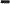 -удостоверение от органите по приходите и удостоверение от общината по седалището на Възложителя и на участника; -удостоверение от органите на Изпълнителна агенция „Главна инспекция по труда”.ПРИ ПОДАВАНЕ НА ОФЕРТА УЧАСТНИКЪТ ДЕКЛАРИРА ЛИПСАТА НА ОСНОВАНИЯТА ЗА ОТСТРАНЯВАНЕ ЧРЕЗ ПРЕДСТАВЯНЕ НА ЕДИНЕН ЕВРОПЕЙСКИ ДОКУМЕНТ ЗА ОБЩЕСТВЕНИ ПОРЪЧКИ (ЕЕДОП) СПРЕДОСТАВЯНЕ НА СЪОТВЕТНАТА ИНФОРМАЦИЯ, ИЗИСКВАНА ОТ ВЪЗЛОЖИТЕЛЯ — попълват се съответните раздели на ЕЕДОП в част III Основание за изключване.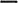 УТОЧНЕНИЕ:Участник, за когото са налице основания по чл. 54 ал. 1 ЗОП има право да представи доказателства, че е предприел мерки, които гарантират неговата надеждност, въпреки наличието на съответното основание за отстраняване. За тази цел участникът може да докаже, че:1) е погасил задълженията си по чл. 54 ал. 1 т. З ЗОП, включително начислените лихви и/или глоби или че те са разсрочени, отсрочени или обезпечени;2) е платил или е в процес на изплащане на дължимо обезщетение за всички вреди, настьпили в резултат от извършеното от него престъпление или нарушение;3) е изяснил изчерпателно фактите и обстоятелствата, като активно е съдействал на компетентните органи, и е изпълнил конкретни предписания, технически, организационни и кадрови мерки, чрез които да се предотвратят нови престьпления или нарушения.Възложителят преценява предприетите от участника мерки, като отчита тежестга и конкретните обстоятелства, свързани с престъплението или нарушението.В случай че предприетите от участника мерки са достатьчни, за да се гарантира неговата надеждност, выложителят не го отстранява от процедурата.3.4. КРИТЕРИИ ЗА ПОДБОР:Изисквания за годност (правоспособност) за упражняване на професионална дейност — за всички обособени позицииВъзложителят не поставя условия относно годност за упражняване на професионална дейност, включително изисквания във връзка с вписването професионални или тьрговски регистри.Минимални изисквания кьм икономическото и финансовото сьстояние:Възложителят не поставя изисквания относно икономическото и финансово състояние на участниците.Минимални изисквания кьм техническите и професионални способности.През последните три години, считано от датата на подаване на офертата Участниците да са извършили минимум 1 (една) доставка, идентична или сходна с предмета на обществената поръчка.Сходни услуги са Доставка на съдове за битови отпадъци и/или градинско оборудване и/ии промишлени стоки.Участникът попълва поле 16) от раздел В: Технически и професионални способности в Част IV: „Критерии за подбор“ ЕЕДОП.Преди сключване на договор за обществена поръчка, възложителят изисква от участника, определен за изпълнител: списък на изпълнените доставки сходни с предмета на обществената поръчка, съдържащ описание на предмета, период на изпълнение, стойност и ползвател на услугата. Списъкът трябва да бъде придружен с доказателство за извършената услуга, съгласно чл. 64, ал. 1, т. 2 от ЗОП.Участник може да докаже съответствието си с изискванията за технически възможности с възможностите на едно или повече трети лица. В тези случаи, освен документите, определени от възложителя за доказване на сьответните възможности, кандидатът или участникьт представя доказателства, че при изпълнението на поръчката ще има на разположение ресурсите на третите лица.За всички обособени позиции:ВАЖНО: Участникът ще бъде отстранен от участие в процедурата за възлагане на настоящата обществена поръчка, ако не отговаря на някое от посочените минимални изисквания, респ. на изискванията за лично състояние и други посочени от выложителя.За доказване на изискванията за лично състояние, годност(правоспособност), икономическо и финансово състояние, техническите и професионалните способности и другите изисквания поставени от възложителя, ЗОП и ППЗОП, участниците, третите лица и подизпълнителите представят попълнен и подписан единен европейски документ за обществени поръчки (ЕЕДОП) съдържащ цялата необходима информация.В случай, че участникът е обединение, коего не е юридическо лице, ЕЕДОП се представя и за всяко физическо и/или юридическо лице, включено в състава на обединението.В него се предоставя съответната информация, изисквана от възложителя и се посочват националните бази данни, в които се съдържат декларираните обстоятелства, или компетентните органи, които съгласно законодателството на държавата, в която участникът е установен, са ДЛЪЖНИ да предоставят информация.Когато участникът е посочил, че ще използва капацитета на трети лица за доказване на съответствието с критериите за подбор или че ще използва подизпълнители, за всяко от тези лица се представя отделен ЕЕДОП, който съдържа съответната информация. В случай, че участниците ползват подизпьлнители и/или трети лица в офертата следва да се представи доказателство за поетите от подизпълнителите и/или трети лица задължения.Възложителят, респ. назначената от него Комисия, може да изисква от участниците по всяко време да представят всички или част от документите, чрез които се доказва информацията, посочена в ЕЕДОП, когато това е необходимо за законосъобразното провеждане на процедурата.Преди сключването на договор за обществена поръчка възложителят изисква от участника, определен за изпълнител, да предостави актуални документи, удостоверяващи липсата на основанията за отстраняване от процедурата, както и съответствието с поставените критерии за подбор. Документите се представят и за подизпълнителите и третите лица, ако има такива.ВАЖНО:От съдържанието на представения списък и доказателствата за установяване на изпълнените доставки следва да се установява идентичността или сходството с предмета на настоящата поръчка.4. ОФЕРТА4.1. Подготовка на офертатаУчастниците трябва да се запознаят с всички указания и условия за участие, дадени в документацията за участие. При изготвяне на офертата всеки участник трябва да се придържа точно към условията, обявени от Възложителя.Офертите за участие се изготвят на български език.До изтичане на срока за подаване на офертите всеки участник може да промени, допълни или отлегли офертата си.Участниците имат право да подадат оферта по всички или по някои от обособените позиции.Лице, което участва в обединение или е дало съгласие и фигурира като подизпълнител в офертата на друг участник, не може да представя самостоятелна оферта.В процедура за възлагане на обществена поръчка едно физическо или юридическо лице може да участва само в едно обединение.Свързани лица, съгласно 52, т. 45 от ДР на ЗОП,във връзка с 51, т. 13 и 14 от ДР на Закона за публичното предлагане на ценни книжа, не могат да бъдат самостоятелни участници в настоящата обществена поръчка.Участниците могат да посочват в офертите си коя информация смятат за конфиденциална вьв връзка с наличието на търговска тайна (като представят декларация в свободен текст, в която посочат коя информация смятат за конфиденциална). Когато кандидатите и участниците са се позовали на конфиденциалност, съответната информация няма да се разкрива от възложителя. Участниците не могат да се позовават на конфиденциалност по отношение на предложенията от офертите им, които подлежат на оценка.Всички документи, които не са представени в оригинал и за които не се изисква нотариална заверка, трябва да са: заверени (когато са копия) с гриф „Вярно с оригинала”, подпис и мокър печат [ако има такъв/.Всички необходими документи, които участникът представя с офертата, трябва да бъдат във вида, посочен в настоящата документация. Условията в образците от документацията за участие са задължителни за участниците и не могат да бъдат променяни от тях. Възложителят допуска, по изклочение, участниците да добавят още редове, колони и т. н., с оглед на по-големия обем от данни, които трябва да се посочат в съответния образец. 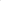 Не се допуска представяне на варианти в офертата.Офертата трябва да бъде подписана от законно оторизирания представител на участника съгласно тьрговската му регистрация или от надлежно упълномощено/и лице или лица.Участниците са длъжни да събшодават сроковете и условията за подаване оферта, посочени в обявлението на обществената поръчка и документацията за участие в процедурата.Отговорността за правилното разбиране на условията от обявлението и документацията за участие се носи единствено от участниците.Разходите за изработването на офертите са за сметка на участниците в процедурата. Спрямо Възложителя участниците не могат да предявяват каквито и да било претенции за разходи, направени от самите тях по подготовката и подаването на офертите им, независимо от резултата или самото провеждане на процедурата.4.2. Срок на валидност на офертитеСрокът на валидност на офертите е 6 (шест) месеца, считано от датата, посочена за краен срок за получаването на оферти, съгласно Обявлението за обществена поръчка.Възложителят може да изиска от класираните участници да удължат срока на валидност на офертите си до момента на сключване на договора за обществената поръчка.Участник ще бъде отстранен от участие в настоящата обществена поръчка, ако представи оферта с по-кратьк срок на валидност и/или откаже да го удължи, при последващо поискване от страна на Выложителя.4.3. Документи, свързани с участието в процедуратаДокументите, свързани с участие в процедурата, се представят от участника или от упълномощен от него представител лично или чрез пощенска или друга куриерска услуга с препоръчана пратка с обратна разписка на адрес: ОБЩИНА Перник — гр. Перник, пл. „Св. Иван Рилски“ №1а, деловодство, до датата и часа, посочени в обявлението. За час на получаване се приема часьт, отбелязан при издаване на входящ номер.Документите, свързани с участие в процедурата, се представят в запечатана непрозрачна опаковка, съдьржаща следното минимално съдържание:Опис на документите, съдържащи се в офертата- Образец № 1;Единен европейски документ за обществени поръчки (ЕЕДОП) - Образец № 2;   3) Документи за доказване на предприетите мерки за надеждност- когато е приложимо;4) При участник обединение, което не е юридическо лице — оригинал или заверено копие от документ, от който да е видно правното основание за създаване на обединението, както и следната информация във връзка с настоящата обществена поръчка: правата и задълженията на участниците в обединението; разпределението на отговорносгга между членовете на обединението; дейностите, които ще изпълнява всеки член на обединението.В документа следва да е определен партньор, който да представлява обединението за целите на обществената поръчка, както и да е уговорена солидарна отговорност между членовете на обединението. - само когато участника е обединение.5)Документ/и за поетите от третите лица задължения- когато е приложимо/когато участникът ще използва капацитета на трети лица/;ВАЖНО: Съгласно чл. 65, ал. 4 от ЗОП: ”Третите лица трябва да отговарят на съответните критерии за подбор, за доказването на които кандидатът или участникът се позовава на техния капацитет и за тях да не са налице основанията за отстраняване от процедурата”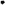 6)Доказателство/а за поетите от подизпълнителите задължения- когато е приложимо/когато участникът ще използва подизпълнители/;ВАЖНО: Съгласно чл. 66, ал. 2 от ЗОП: ”Подизпълнителите трябва да отговарят на съответните критерии за подбор съобразно вида и дела от поръчката, който ще изпълняват, и за тях да не са налице основания за отстраняване от процедурата. ”             7)Декларация по чл. 40, ал. 1 от ППЗОП за лицата по чл. 54, ал. 2 и чл. 55, ал.3 от ЗОП (Образец №3);    8)Техническо предложение- Образец №4, което съдържа:8.1.Документ за упълномощаване, когато лицето, което подава офертата, не е законният представител на участника;8.2.Предложение за изпълнение на съответната обособена позиция, включващо и срок за изпълнение, в съответствие с техническите спецификации и изискванията на выложителя;8.3. Декларация, че при изготвяне на офертата са спазени задълженията, свързани с данъци и осигуровки, опазване на околната среда, закрила на заетостга и условията на труд съгласно действащото законодателство в РБ.8.6.Документи, удостоверяващи техническите характеристики на предлаганите от участника стоки.Забележка: Обстоятелствата по пунктове 8.3. до 8.5. се декларират от участника в самото техническо предложение и не е необходимо същият да представя допълнителни декларации за тях.9)Отделен непрозрачен запечатан плик с надпис „Предлагани ценови параметри”, съдържащ попълнено и подписано Ценово предложение — Образец № 5 (броят на пликовете с надпис „Предлагани ценови параметри” е в зависимост от броя обособени позиции, за които се отнася офертата).Извън плика с надпис ”Предлагани ценови параметри” не трябва да е посочена никаква информация относно цената.Участници, които по какьвто и да е начин са включили някьде в офертата си извън плика “Предлагани ценови параметри“ елементи, свьрзани с предлаганата цена (или части от нея), ще бъдат отстранени от участие в процедурата.ВАЖНО! Ценовото предложение се поставя в отделен запечатан непрозрачен плик с надпис „Предлагани ценови параметри“ за всяка обособена позиция поотделно, който се поставя в общата опаковка с офертата. Върху плика, освен надпис „Предлагани ценови параметри” се посочва и обособената позиция, за която се отнася, както и наименование на участника.Съгласно шт. 47, ал. 10 от ППЗОП, тьй като критериите за подбор по отделните обособени позиции са еднакви, Възложителят допуска представяне на едно заявление за участие (един ЕЕДОП).4.4. ЗапечатванеОфертата, систематизирана съобразно посочените по-горе изисквания, се представя в запечатана непрозрачна опаковка, съдържаща всички документи посочени по-горе.Документите се представят в обща непрозрачна опаковка върху която се изписва:Върху опаковката не се поставят никакви други обозначения и не се полагат никакви дорги фирмени печати и знаци.4.5. Подаване на оферти4.5.1. Място и срок за подаване на офертиДокументите, свързани с участие в процедурата, се представят от участника или от упълномощен от него представител лично или чрез пощенска или друга куриерска услуга с препоръчана пратка с обратна разписка на адреса на ОБЩИНА Перник — гр. Перник, гр. Перник,  пл. „Св. Иван Рилски” № 1а, деловодство, до датата и часа, посочени в обявлението. За час на получаване се приема часът, отбелязан при издаване на входящ номер. Оферти се приемат до датата и часа, посочени в раздел IV.2.2. на обявлението за обществена поръчка (местно време).До изтичане на срока за получаване на оферти, всеки участник може да промени, допълни или оттегли офертата си.Оттеглянето на офертата прекратява по-нататъшното участие на участника в процедурата.Допълнението и промяната на офертата трябва да отговарят на изискванията и условията за представяне на първоначалната оферта, като върху плика бъде отбелязан и текст „Допълнение/Промяна на оферта (с входящ номер)“ За участие в публично състезание за възлагане на обществена поръчка с предмет:  за обособена позиция №...4.5.2. Приемане на оферти/ връщане на офертиЗа получените оферти в деловодството на общината се води регистьр, в който се отбелязват подател на офертата; номер, дата и час на получаване; причините за връщане на офертата, когато е приложимо. При получаване на офертата върху опаковката се отбелязват поредният номер, датата и часът на получаването, за което на приносителя се издава документ.Не се приемат оферти, които са представени след изтичане на крайния срок за получаване, посочен в обявлението за обществената поръчка или са в незапечатана опаковка или в опаковка с нарушена цялост.Когато към момента на изтичане на крайния срок за получаване на оферти пред мястото, определено за тяхното подаване, все още има чакащи лица, те се включват в списък, който се подписва от представител на выложителя и от присъстващите лица. Офертите на лицата от списъка се завеждат в регистъра. Не се допуска приемане на оферти от лица, които не са включени в списъка.5.ОЦЕНКА НА ОФЕРТИТЕ И ИЗБОР НА ИЗПЪЛНИТЕЛ.5.1.Критерии за възлаганеИзпълнителят на обществената поръчка, за всички обособени позиции ще бъде определен въз основа на Икономически най-изгодната оферта, която се определя въз основа на оценка на офертите по критерия „НАЙ-НИСКА ЦЕНА”, който ще се приложи за оценка на офертите, които отговарят на изискванията на ЗОП и на предварително обявените от Възложителя условия, и които съдържат всички изискуеми документи.Преди да пристъпи към оценяване и класиране на офертите на участнищите комисията проверява дали сьщите са подготвени и представени в сьответствие с изискванията на Документацията за обществената поръчка и техническите спецификации. Комисията предлага за отстраняване от процедурата участник, който е представил техническо и/или ценово предложение, което не отговаря на предварително обявените условия на възложителя.5.2.Разглеждане на офертите за участиеВъзложителят назначава комисия за извършване на подбор на участниците, разглеждане и оценка на офертите. Комисията се състои от нечетен брой членове.При промяна в датата, часа или мястото за отваряне на офертите участниците се уведомяват чрез профила на купувача най-малко 48 часа преди новоопределения час.Комисията започва работа след получаване на представените оферти и протокола по чл. 48, ал. 6 от ППЗОП. Получените оферти се отварят на публично заседание, на което могат да присъстват кандидатите или участниците в процедурата или техни упълномощени представители, както и представители на средствата за масово осведомяване.Комисията отваря по реда на тяхното постъпване запечатаните непрозрачни опаковки и оповестява тяхното съдържание, като проверява за наличието и на отделен запечатан плик с надпис ”Предлагани ценови параметри” .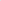 Най-малко трима от членовете на комисията подписват техническото предложение и плика с надпис ”Предлагани ценови параметри” Комисията предлага по един от присъстващите представители на другите участници да подпише техническото предложение и плика с надпис ”Предлагани ценови параметри”.След извършването на тези действия приключва публичната част от заседанието.	Комисията разглежда документите, представени от участниците за съответствие с изискванията към личното състояние и критериите за подбор, поставени от възложителя, и съставя протокол.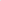 Когато установи липса, непълнота или несъответствие на информацията, включително нередовност или фактическа грешка, или несъответствие с изискванията към личното състояние или критериите за подбор, комисията ги посочва в протокола и го изпраща на всички участници в деня на публикуването му в профила на купувача.В срок до 5 работни дни от получаването на протокола на Комисията, участниците, по отношение на които е констатирано несъответствие или липса на информация, могат да представят на комисията нов ЕЕДОП и/или други документи, които съдържат променена и/или допълнена информация. Допълнително предоставената информация може да обхваща и факти и обстоятелства, които са настъпили след крайния срок за получаване на оферти. Тази въможност се прилага и за подизпълнителите и третите лица, посочени от кандидата или участника. Кандидатьт или участникът може да замени подизпълнител или трето лице, когато е установено, че подизпълнителят или третото лице не отговарят на условията на выложителя, когато това не води до промяна на техническото предложение.Когато промените се отнасят до обстоятелства, различни от посочените по чл. 54, ал. 1, т. 1, 2 и 7, новият ЕЕДОП може да бъде подписан от едно от лицата, които могат самостоятелно да представляват кандидата или участника.След изтичането на законоустановения срок от 5 работни дни комисията пристьпва към разглеждане на допълнително представените документи относно съответствието на участниците с изискванията към личното състояние и критериите за подбор.На всеки етап от процедурата комисията може при необходимост да иска разяснения за данни, заявени от кандидатите и участниците, и/или да проверява запените данни, включително чрез изискване на информация от други органи и лица.Комисията не разглежда техническите предложения на участниците, за които е установено, че не отговарят на изискванията за лично състояние и на критериите за подбор.Комисията разглежда допуснатите оферти и проверява за тяхното съответствие с предварително обявените условия.Ценовото предложение на участник, чиято оферта не отговаря на изискванията на выложителя, не се отваря.           Комисията извършва своята работа по правилата посочени в ЗОП и ППЗОП.	6. СКЛЮЧВАНЕ НА ДОГОВОРВъзложителят склочва с определения изпълнител писмен договор за обществена поръчка, при условие че при подписване на договора определеният изпълнител:представи документ за регистрация по БУЛСТАТ/ЕИК на новосъздаденото обединение или еквивалентни документи съгласно законодателството на държавата, в която обединението е установено в съответствие с изискването, поставено в документацията ;изпълни задължението да предостави документи за доказване на липсата на основания за отстраняване съгласно изискванията на чл. 58, ал, 1, т. 1, 2 и З от ЗОП и актуални документи, удостоверяващи съответствието с поставените критерии за подбор. Документите се представят и за подизпълнителите и третите лица, ако има такива.3. представи определената гаранция за изпълнение на договора;Възложителят не склочва договор, когато участникьт, класиран на първо място:откаже да сключи договор;не изпълни някое от горните условияили3. не докаже, че не са налице основания за отстраняване от процедурата.В тези случаи възложителят може да измени влязлото в сила решение в часта за определяне на изпълнител и с мотивирано решение да определи втория класиран участник за изпълнител.Възложителят склочва договора в едномесечен срок след влизането в сила на решението за определяне на изпълнител или на определението, с което е допуснато предварително изпълнение на това решение, но не преди изтичане на 14-дневен срок от уведомяването на заинтересованите участници за решението за определяне на изпълнител.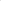 ПодизпълнителиКогато частга от поръчката, която се изпълнява от подизпълнител, може да бъде предадена като отделен обект на изпълнителя или на выложителя, възложителят заплаща възнаграждение за тази част на подизпълнителя.Разплащанията се осъществяват въз основа на искане, отправено от подизпълнителя до въложителя чрез изпълнителя, който е длъжен да го предостави на възложителя в 15дневен срок от получаването му.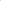 Към горното искане изпълнителят предоставя становище, от което да е видно дали оспорва плащанията или част от тях като недължими.Възложителят има право да откаже плащане, когато искането за плащане е оспорено, до момента на отстраняване на причината за отказа.Независимо от възможността за използване на подизпълнители отговорностга за изпълнение на договора за обществена поръчка е на изпълнителя.Замяна или включване на подизпълнител по време на изпълнение на договор за обществена поръчка се допуска по изключение, когато възникне необходимост, ако са изпълнени едновременно следните условия:а) за новия подизпълнител не са налице основанията за отстраняване в процедурата;б) новият подизпълнител отговаря на критериите за подбор, на които е отговарял предишният подизпълнител, включително по отношение на дела и вида на дейностите, които ще изпълнява, коригирани съобразно изпълнените до момента дейности.в) при замяна или включване на подизпълнител изпълнителят представя на възложителя всички документи, които доказват изпълнението на условията по б. „а“ и б. „б“.7. КОМУНИКАЦИЯ МЕЖДУ ВЪЗЛОЖИТЕЛЯ И УЧАСТНИЦИТЕКомуникацията и действията на Възложителя и на участниците, свързани с настоящата процедура, са в писмен вид и на български език. Обменът на информация между Възложителя и заинтересованите лица/участници се извършва с електронни средства за комуникация. Когато не се използват електронни средства за комуникация обменът на информация се осъществява чрез пощенска или друга подходяща куриерска услуга или комбинация от тях и електронни средства.Избраният начин на комуникация трябва да позволява удостоверяване на датата на получаване на информацията.Възложителят изпраща решенията, свързани с настоящата процедура в тридневен срок от издаването им. В решенията се посочва връзка кыл електронната преписка в профила на купувача, където са публикувани протоколите и окончателните доклади на комисията. Решенията се изпращат:на адрес, посочен от участника:                   -на електронна поща, като съобщението, с което се изиращат, се подписва с електронен подпис, иличрез пощенска или друга куриерска услуга с препоръчана пратка с обратна разписка;по факс;Когато решението не е получено от участника по някой от начините, посочени по-горе, възложителят публикува съобщение до него в профила на купувача. Решението се смята за връчено от датата на публикуване на съобщението.При промяна в посочения адрес и факс участниците са длъжни в срок до 24 (двадесет и четири) часа надлежно да уведомят выложителя, в противен случай всички съобщения на възложителя изпратени до посочените адреси, се считат за редовно връчени и получени.8.ДОПЬЛНИТЕЛНИ УКАЗАНИЯ ЗА ПОДГОТОВКА НА ОБРАЗЦИТЕ НА ДОКУМЕНТИТЕ:8.1. Допълнителни указания за попълване на Единен европейски документ за обществени поръчки (ЕЕДОП)1) Участникът удостоверява липсата на обстоятелствата по чл. 54, ал. 1, т. 1-7 от ЗОП с попълване на Част Ш: Основания за изключване на ЕЕДОП, в приложимите полета.2) Част Ш, разделГ: „ДРУГИ ОСНОВАНИЯ ЗА ИЗКЛЮЧВАНЕ, които МОЖЕ ДА БЪДАТ ПРЕДВИДЕНИ В НАЦИОНАЛНОТО ЗАКОНОДАТЕЛСТВО НА ВЪЗЛАГАЩИЯ ОРГАН ИЛИ ВЪЗЛОЖИТЕЛЯ НА ДЪРЖАВА ЧЛЕНКА” следва да бъде попълнена от участниците, тьй като възложителят е въвел специфични национални основания за изключване от участие в поръчката, посочени в документацията за обществената поръчка.В този раздел участниците трябва да декларират дали дружеството — участник е регистрирано в юрисдикция с преференциален данъчен режим. В случай че, дружеството — участник не е регистрирано в юрисдикция с преференциален данъчен режим, се посочва „НЕ“ и под него се изписва, че не е регистриранов юрисдикция с преференциален данъчен режим, а ако е регистрирано, но са приложими изюпоченията по чл. 4 от ЗИФОДРЮПДРСЛТДС, се посочва „ДА“ и под него - конкретното изключение.В този раздел участниците трябва да декларират дали по отношение на тях е налице или не понятието за свързани лица съгласно 52, т. 45 от ДР на ЗОП,във връзка с S1, т. 13 и 14 от ДР на Закона за публичното предлагане на ценни книжа. Ако участникът не е свързано лице по смисъла на гореспоменатите разпоредби, същият посочва „НЕ“ и под него се изписва, че не е свързано лицесъгласно 52, т. 45 от ДР на ЗОП.В този раздел участниците трябва да декларират, дали по отношение на тях е налице или не осъждания за престьпления по чл. 194 — 208, чл. 21 За — 217, чл. 219-252 и чл. 254а-260 от Наказателния кодекс. Посочва се информация за престъпления, аналогични на описаните, когато лицата са осъдени в друга държава членка на ЕС или трета страна.											3) Възложителят изисква попълване на раздели А — Г от Част IV: Критерии за подбор от ЕЕДОП в приложимите полета, съгласно зададените минимални изисквания. Приложими полета, са:								Раздел В: Технически и професионални способности. Същият трябва да бъде попълнен в следните точки:									т. 1б) Само за обществени поръчки за Доставки и обществени поръчки за услуги												В това поле участниците, в табличен вид, попълват информация за извършени доставки, идентични или сходни с предмета на настоящата процедура, изпълнени от тях през определения от възложителя период.					Участниците попълват и всички други полета в ЕЕДОП, в които са длъжни да предоставят информация съгласно изискванията на ЗОП, ППЗОП и на възложителя.	8.2. Допълнителни указания за попълване на Образец №4- Техническо предложение.									Техническото предложение на всеки участник трябва да сьдържа:	1.Документ за упълномощаване, когато лицето, което подава офертата, не е законният представител на участника;							2.Декларация за съгласие с клаузите на приложения проект на договор;	3.Декларация за срока на валидност на офертата;				4.Декларация, че при изготвяне на офертата са спазени задълженията, свързани с данъци и осигуровки, опазване на околната среда, закрила на заетостга и условията на труд съгласно действащото законодателство в РБ.					5.Документи, удостоверяващи техническите характеристики на предлаганите от участника стоки (спецификации на производители, декларации за съответствие с посочени стандарти и др. съотносими, по преценка на участника).			Забележка: Обстоятелствата по пунктове 2 до 4 се декларират от участника в самото техническо предложение и не е необходимо сьщият да представя допълнителни декларации за тях.						Участникът изготвя техническото си предложение в съответствие с изискванията на Техническите спецификации на настоящата документация за участие, по образеца, предоставен от възложителя.					Техническото предложение се подписва от представляващия участника (изрично упълномощено от него лице) или представляващия обединението, съгласно Споразумението за създаване на обединение или упълномощеното лице, съгласно нотариално заверени пълномощни от представляващите всеки един от членовете на обединението.											На етап преглед на Техническото предложение, комисията не разполага със законова възможност да изисква допълнителни документи, като може единствено да проверява заявените от участниците данни, да изисква от тях разяснения, както и допълнителни доказателства за данни, представени в техните технически оферти, при условие че същите не водят до промяна на техническото предложение на участниците.												8.3. Допълнителни указания за попълване на Образец №5а, Образец №56, „Ценово предложение“										Ценовото предложение за съответната обособена позиция се изготвя по образеца, предоставен от выложителя. Всички цени следва да са в лева, с точност до два знака след десетичната запетая, без и със начислен данък добавена стойност (ДДС). При разлика между сумите изразени с цифри и думи, за вярно се приема словесното изражение на сумата.								Участникът е единствено отговорен за евентуално допуснати грешки или пропуски в изчисленията на предложените от него цени.					Извън плика с надпис ”Предлагани ценови параметри” не трябва да е посочена никаква информация относно цената. Участници, които по какъвто и да е начин са включили някъде в офертата си извън плика ”Предлагани ценови параметри” елементи, свързани с ценовата оферта или части от нея, или са посочили информация, от която може да се направи предположение относно размера на предложената цена, ще бъдат отстранени от участие в процедурата.							Комисията може по всяко време да проверява заявените от участниците данни, да изисква от тях разяснения, както и допълнителни доказателства за данни, представени в техните ценови оферти, при условие че същите не водят до промяна на ценовото предложение на участниците.								Всяко разяснение, което води до промяна в предложената крайна обща цена за изпълнение на поръчката (независимо дали в резултат на грешка или по друга причина) се приема като изменение на ценовото предложение на участника и той се отстранява от процедурата.								Ценовото предложение трябва да съдържа попълнено, подписано и подпечатано ценово предложение по приложената документация. За всяка обособена позиция за която се участва, се подава отделен запечатан непрозрачен плик с надпис „Предлагани ценови параметри за обособена позиция №.. поставен в опаковката с офертата.												От участие в процедурата се отстранява участник, предложил цена за изпълнение на поръчката по-висока от определената по-горе в Документацията.	9. ДРУГИ УКАЗАНИЯ								Във връзка с провеждането на процедурата и подготовката на офертите от участниците за въпроси, които не са разгледани в настоящите указания, се прилагат ЗОП, ППЗОП, обявлението и документацията за обществената поръчка.		При противоречие в записите на отделните документи валидни са записите в документа с по-висок приоритет, като приоритетите на документите са в следната последователност:											а) Решението за откриване на процедурата;						6) Обявление за обществена поръчка; 							в) Технически спецификации; 								г) Указания за подготовката на оферта;							д) Проект на договор за изпълнение на  поръчката; 					е) Условия за участие в процедурата; 							ж) Образци на документи.								Документът с най-висок приоритет е посочен на първо място.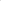 По неуредените въпроси от настоящата документация, ще се прилагат ЗОП ППЗОП, обявлението и документацията за обществената поръчка.ОФЕРТАДо Община Перник, гр. Перник,  пл. „Св. Иван Рилски” № 1аЗа участие в обществена поръчка чрез публично състезание по ЗОП с предмет:Наименование на обществената поръчка• 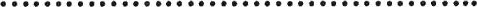 За обособена позиция №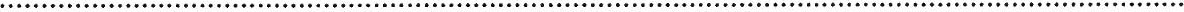 име на Участника (участниците в ОбеДинението)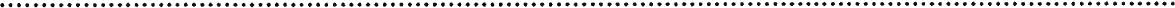 пълен адрес за кореспонденция — улица, номер, град, код, Държава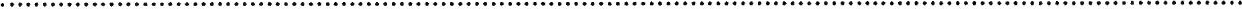 лице за контакт, телефон, факс и електронен адрес